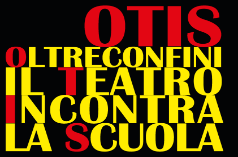 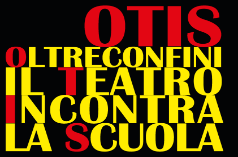 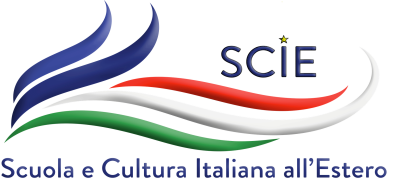 Programma interno spostamenti, pranzi e cene- FESTIVAL OTiS 23-25 MAGGIO 202422-05-2024   Arrivo  delle scuole e sistemazione in Villa Letizia (Via Diomede Marvasi, 30) e in Istituto Madre  Zileri ( Via Nomentana, 309 Roma) rispettando le assegnazioni logistiche. 23-05-202408:00  Partenza con bus “Trotta” degli studenti  ospitati in Villa Letizia ( raccolta in Via Aurelia ang. Via Diomede Marvasi)  9:00 arrivo al teatro Arcobaleno (Via Francesco Redi 1a) con fermata del bus in Viale Regina Margherita angolo Via Maurizio Bufalini. Accoglienza e registrazione scuole9.30  Inizio Evento13:30  Pranzo in autonomia e ritorno in Teatro alle 15:0019.00  Conclusione. In serata  Cena in autonomia e ritorno nelle strutture ospitanti20:30 Cena offerta da OTiS-SCIE per Dirigenti scolastici presso il ristorante “VostrOsteria”( Via Girolamo Savonarola, 7 nei pressi delle fermate della metropolitana Cipro oppure Ottaviano)24-05-202408:00 Partenza con bus “Trotta” degli studenti  ospitati in Villa Letizia ( raccolta in Via Aurelia angolo Via Diomede Marvasi) 9:00 Arrivo al teatro Arcobaleno (Via Francesco Redi 1a) con fermata del bus in Viale Regina Margherita angolo Via Maurizio Bufalini-Accoglienza e sistemazione9.30 Inizio spettacoli 13:30  Pausa - Pranzo in autonomia 15:00 Ripresa Spettacoli 19.00 Conclusione20:30  Cena offerta da OTiS-SCIE per Dirigenti scolastici, docenti e studenti presso il ristorante “La Ruota”(Via Angelo Emo, 25/c  nei pressi della fermata Cipro della metropolitana)Al termine della cena  rientro nelle strutture ospitanti25-05-202408:00 Partenza con bus “Trotta” degli studenti  ospitati in Villa Letizia ( raccolta in Via Aurelia angolo Via Diomede Marvasi) 9:00 Arrivo al teatro Arcobaleno (Via Francesco Redi 1a) con fermata del bus in Viale Regina Margherita angolo Via Maurizio Bufalini9.30 Inizio Spettacoli 13:30  Pausa Pranzo in autonomia 15:00 Ripresa Spettacoli19.00 ConclusioneIn serata   cena in autonomia e ritorno nella strutture ospitanti